Greenwood Village Day					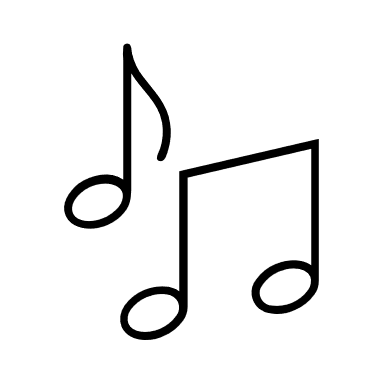 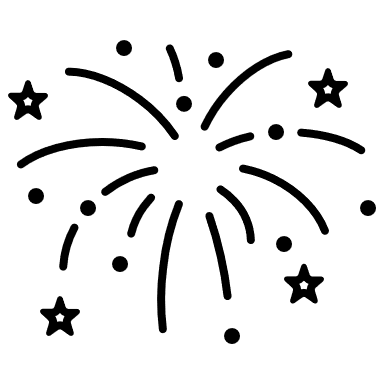 Down on the FarmScout Volunteers Needed for Park CleanupJuly 29th, Saturday4pm – 10pm Scouts can be there 6pm-10pm or the whole timeArt    Petting Zoo    Food Trucks    Rides     Live Music   Fireworks!Village Greens Park9501 East Union Ave(North of Cherry Creek High School)Scouts Please sign up to volunteer for park clean-up after the event. Bring your own work gloves. Carpool suggested so we can use Vendor Special Parking Pass.Contact: Mrs. Beals 720-201-2494 or Dustin Huff, Greenwood Village coordinator 1-970-485-9632